Proceduraprivind stabilirea taxelor în vederea  utilizării  spațiilor din cadrul Serviciului Cultural Corviniana al municipiului Hunedoara, pe anul 2024  și modalitatea de încasare a taxelor aferente utilizăriiUtilizarea temporară a  spațiilor din cadrul Serviciului Cultural Corviniana al municipiului Hunedoara 	1. Spațiile pot fi utilizate pentru evenimente/activității desfășurate de către persoane fizice sau juridice, taxele de utilizare fiind cele stabilită anual de către Consiliul Local Hunedoara.	2. Se aprobă procedura de stabilire și achitare a taxelor în sensul că acestea se achită de către persoanele fizice sau juridice care solicită utilizarea temporară a bunurilor pentru desfășurarea unor activității sau cu ocazia unor evenimente astfel  în schimbul plății taxei de utilizare temporară se eliberează chitanța pe care este consemnată contravaloarea taxei de utilizare și perioada  pentru care este achitată taxa și în care se va desfășura manifestarea. 	3. În prealabil se depune de către solicitanți o cerere prin care se specifică identitatea persoanei fizice sau juridice care solicită, data pentru care se solicită utilizarea temporară a bunurilor, felul manifestării /activității, ce fel de obiecte de inventar solicită a-i fi puse la dispoziție pentru utilizare.	4. Cererile se înregistrează și se aprobă de către primarul municipiului Hunedoara, iar evidența acestora și a plății taxei corespunzătoare se regăsește la compartimentul de specialitate și la Direcția Economică. 	5. Taxa se datorează după aprobarea cererii, pentru toată perioada pentru care se solicită și se aprobă utilizarea temporară a bunurilor. 	6. Se încheie un proces verbal de predare-primire consemnându-se obiectele de inventar atât la începerea cât și la terminarea evenimentelor/activităților, iar în situația degradării acestora se consemnează pe procesul verbal, câte obiecte de inventar sunt distruse și suma care trebuie achitată la casieria primăriei municipiului Hunedoara.	7. Responsabilitatea predării primirii revine compartimentului de specialitate din cadrul primăriei municipiului Hunedoara. 	8. Pentru neachitarea sumelor rezultate ca urmare a deteriorării obiectelor de inventar se datorează penalități de întârziere în condițiile legii. 	9. Persoanelor fizice sau juridice care nu achită la terminarea evenimentelor/activităților sumele datorate ca urmare a distrugerii obiectelor de inventar nu mai beneficiază de utilizarea temporară a bunurilor pentru desfășurarea unor activității  sau cu ocazia unor evenimente până la achitarea integrală a debitelor rezultate ca urmare a distrugerii obiectelor de inventar. 10. În situația în care pentru aceeași locație și aceeași perioadă se înregistrează mai multe solicitări, utilizarea bunurilor se va face ca urmare a aplicării unei proceduri de licitație publica cu strigare, conform prevederilor legale în vigoare.  Prețul de pornire a licitației  va fi cel aprobat prin Hotărârea Consiliului Local al municipiului Hunedoara, potrivit destinației solicitate, cu respectarea prevederilor legale în vigoare.INIȚIATOR,PRIMARDAN BOBOUȚANU                                                                                                                 AVIZAT                                                                                                    SECRETAR GENERAL,							                             Militon Dănuț LaslăuROMÂNIAJUDEȚUL HUNEDOARAMUNICIPIUL HUNEDOARACONSILIUL LOCAL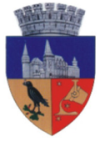 Anexa laProiectul de Hotărâre Nr. 566/23.11.2023